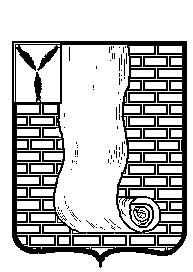 СОВЕТМУНИЦИПАЛЬНОГО ОБРАЗОВАНИЯ ГОРОД КРАСНОАРМЕЙСККРАСНОАРМЕЙСКОГО МУНИЦИПАЛЬНОГО РАЙОНАСАРАТОВСКОЙ ОБЛАСТИР Е Ш Е Н И Е О внесении изменений в решение Совета муниципального образования г.Красноармейск от 27.11.2019 № 30  «О введении на территории муниципального образования город Красноармейск Красноармейского муниципального района земельного налога»В соответствии с федеральным законом от 29 сентября 2019 года № 325-ФЗ «О внесении изменений в части первую и вторую Налогового кодекса Российской Федерации», от 02.07.2021 № 305-ФЗ «О внесении изменений в части первую и вторую Налогового кодекса Российской Федерации и отдельные законодательные акты Российской Федерации», Уставом  муниципального образования город Красноармейск  Красноармейского муниципального района, Совет муниципального образования город Красноармейск РЕШИЛ:1. Внести в решение Совета муниципального образования г.Красноармейск от 27.11.2019 № 30  «О введении на территории муниципального образования город Красноармейск Красноармейского муниципального района земельного налога» следующие изменения:- пункт 5 признать утратившим силу.2. Считать утратившим силу решение Совета муниципального образования г.Красноармейск Красноармейского муниципального района Саратовской области от 26.04.2021 года № 24 «О внесении изменений в решение Совета муниципального образования г.Красноармейск от 27.11.2019 № 30 «О введении на территории муниципального образования город Красноармейск Красноармейского муниципального района земельного налога».3. Настоящее решение вступает в силу с 1 января 2022 года, но не ранее чем по истечении одного месяца со дня официального опубликования.4. Опубликовать настоящее решение в районной газете «Новая жизнь» и разместить на официальном сайте Красноармейского муниципального района в информационно-телекоммуникационной сети «Интернет».Глава муниципального образованиягород Красноармейск                                                                  А.В. КузьменкоСекретарь Совета                                                                               А.В. Куклевот24.11.2021№79от24.11.2021№79